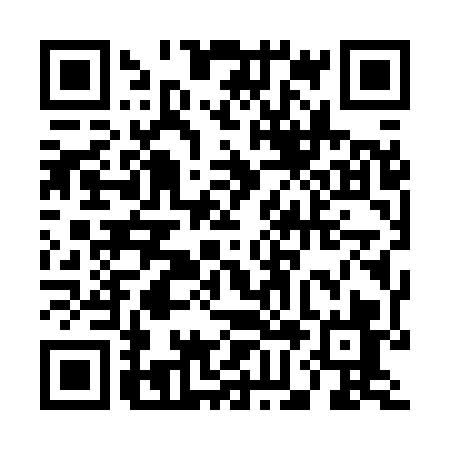 Prayer times for Woodhaven Shores, Virginia, USAMon 1 Jul 2024 - Wed 31 Jul 2024High Latitude Method: Angle Based RulePrayer Calculation Method: Islamic Society of North AmericaAsar Calculation Method: ShafiPrayer times provided by https://www.salahtimes.comDateDayFajrSunriseDhuhrAsrMaghribIsha1Mon4:215:511:135:068:3410:042Tue4:215:521:135:068:3310:043Wed4:225:521:135:068:3310:034Thu4:235:531:135:068:3310:035Fri4:235:541:135:068:3310:036Sat4:245:541:135:068:3310:027Sun4:255:551:145:068:3210:028Mon4:265:551:145:068:3210:019Tue4:275:561:145:078:3210:0110Wed4:275:561:145:078:3110:0011Thu4:285:571:145:078:3110:0012Fri4:295:581:145:078:309:5913Sat4:305:581:145:078:309:5814Sun4:315:591:145:078:309:5715Mon4:326:001:155:078:299:5716Tue4:336:011:155:078:289:5617Wed4:346:011:155:078:289:5518Thu4:356:021:155:078:279:5419Fri4:366:031:155:078:279:5320Sat4:376:041:155:078:269:5221Sun4:386:041:155:068:259:5122Mon4:396:051:155:068:259:5023Tue4:406:061:155:068:249:4924Wed4:416:071:155:068:239:4825Thu4:436:071:155:068:229:4726Fri4:446:081:155:068:219:4627Sat4:456:091:155:068:219:4528Sun4:466:101:155:058:209:4429Mon4:476:111:155:058:199:4230Tue4:486:121:155:058:189:4131Wed4:496:121:155:058:179:40